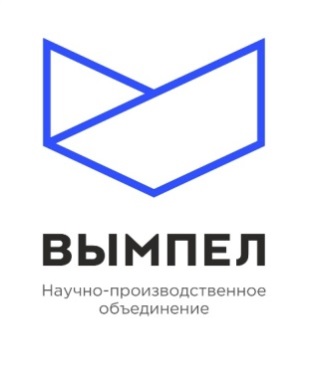 Т: +7 (495) 992 38 60 Ф: +7 (495) 992 38 60 (доб. 105) Е: dedovsk@npovympel.ruWWW.VYMPEL.GROUPТ: +7 (495) 992 38 60 Ф: +7 (495) 992 38 60 (доб. 105) Е: dedovsk@npovympel.ruWWW.VYMPEL.GROUPТ: +7 (495) 992 38 60 Ф: +7 (495) 992 38 60 (доб. 105) Е: dedovsk@npovympel.ruWWW.VYMPEL.GROUPОпросный листОпросный листОпросный листОпросный листОпросный листОпросный листОпросный листОпросный листОпросный листдля заказа анализатора влажности серии «HygroTrace»для заказа анализатора влажности серии «HygroTrace»для заказа анализатора влажности серии «HygroTrace»для заказа анализатора влажности серии «HygroTrace»для заказа анализатора влажности серии «HygroTrace»для заказа анализатора влажности серии «HygroTrace»для заказа анализатора влажности серии «HygroTrace»для заказа анализатора влажности серии «HygroTrace»для заказа анализатора влажности серии «HygroTrace»Наименование организации и объекта установки  измерителяНаименование организации и объекта установки  измерителяНаименование организации и объекта установки  измерителяНаименование организации и объекта установки  измерителяНаименование организации и объекта установки  измерителяНаименование организации и объекта установки  измерителяНаименование организации и объекта установки  измерителяНаименование организации и объекта установки  измерителяНаименование организации и объекта установки  измерителяФ.И.О. ответственного лица, контактные телефоны, EmailФ.И.О. ответственного лица, контактные телефоны, EmailФ.И.О. ответственного лица, контактные телефоны, EmailФ.И.О. ответственного лица, контактные телефоны, EmailФ.И.О. ответственного лица, контактные телефоны, EmailФ.И.О. ответственного лица, контактные телефоны, EmailФ.И.О. ответственного лица, контактные телефоны, EmailФ.И.О. ответственного лица, контактные телефоны, EmailФ.И.О. ответственного лица, контактные телефоны, Email1. Характеристики измеряемой среды1. Характеристики измеряемой среды1. Характеристики измеряемой среды1. Характеристики измеряемой среды1. Характеристики измеряемой среды1. Характеристики измеряемой среды1. Характеристики измеряемой среды1. Характеристики измеряемой среды1. Характеристики измеряемой среды1.1.	Измеряемая газовая среда:	 природный газ,	 1.1.	Измеряемая газовая среда:	 природный газ,	 1.1.	Измеряемая газовая среда:	 природный газ,	 1.1.	Измеряемая газовая среда:	 природный газ,	 прочее            прочее            прочее            прочее            прочее            прочее (указать)прочее (указать)прочее (указать)прочее (указать)прочее (указать)1.2.	Условия эксплуатации:	 магистральный газ,	 газовый промысел, 1.2.	Условия эксплуатации:	 магистральный газ,	 газовый промысел, 1.2.	Условия эксплуатации:	 магистральный газ,	 газовый промысел, 1.2.	Условия эксплуатации:	 магистральный газ,	 газовый промысел, 1.2.	Условия эксплуатации:	 магистральный газ,	 газовый промысел, 1.2.	Условия эксплуатации:	 магистральный газ,	 газовый промысел, 1.2.	Условия эксплуатации:	 магистральный газ,	 газовый промысел, 1.2.	Условия эксплуатации:	 магистральный газ,	 газовый промысел, 1.2.	Условия эксплуатации:	 магистральный газ,	 газовый промысел,  газ из подземного хранилища,	 попутный газ,	 газ из подземного хранилища,	 попутный газ,	 газ из подземного хранилища,	 попутный газ,	 газ из подземного хранилища,	 попутный газ,	прочее            прочее            прочее            прочее            прочее            прочее (указать)прочее (указать)прочее (указать)прочее (указать)прочее (указать)1.3.	Способ технологической подготовки измеряемой среды1.3.	Способ технологической подготовки измеряемой среды1.3.	Способ технологической подготовки измеряемой среды1.3.	Способ технологической подготовки измеряемой среды1.3.	Способ технологической подготовки измеряемой среды1.3.	Способ технологической подготовки измеряемой среды1.3.	Способ технологической подготовки измеряемой среды1.3.	Способ технологической подготовки измеряемой среды1.3.	Способ технологической подготовки измеряемой средыНаименованиеНаименованиеНаименованиеНаименованиеНаименованиеНаименованиеДа/нетДа/нетДа/нетАдсорбционная осушка (используется твердотельный осушитель)Адсорбционная осушка (используется твердотельный осушитель)Адсорбционная осушка (используется твердотельный осушитель)Адсорбционная осушка (используется твердотельный осушитель)Адсорбционная осушка (используется твердотельный осушитель)Адсорбционная осушка (используется твердотельный осушитель)Абсорбционная осушка (используется жидкий осушитель)Абсорбционная осушка (используется жидкий осушитель)Абсорбционная осушка (используется жидкий осушитель)Абсорбционная осушка (используется жидкий осушитель)Абсорбционная осушка (используется жидкий осушитель)Абсорбционная осушка (используется жидкий осушитель)Установка низкотемпературной сепарации (НТС)Установка низкотемпературной сепарации (НТС)Установка низкотемпературной сепарации (НТС)Установка низкотемпературной сепарации (НТС)Установка низкотемпературной сепарации (НТС)Установка низкотемпературной сепарации (НТС)Мехочистка (очистка от механических и аэрозольных примесей)Мехочистка (очистка от механических и аэрозольных примесей)Мехочистка (очистка от механических и аэрозольных примесей)Мехочистка (очистка от механических и аэрозольных примесей)Мехочистка (очистка от механических и аэрозольных примесей)Мехочистка (очистка от механических и аэрозольных примесей)1.4.	Компонентный состав измеряемой среды по ГОСТ 31371.1-2020 и ГОСТ Р 53367-2009 (ориентировочно)1.4.	Компонентный состав измеряемой среды по ГОСТ 31371.1-2020 и ГОСТ Р 53367-2009 (ориентировочно)1.4.	Компонентный состав измеряемой среды по ГОСТ 31371.1-2020 и ГОСТ Р 53367-2009 (ориентировочно)1.4.	Компонентный состав измеряемой среды по ГОСТ 31371.1-2020 и ГОСТ Р 53367-2009 (ориентировочно)1.4.	Компонентный состав измеряемой среды по ГОСТ 31371.1-2020 и ГОСТ Р 53367-2009 (ориентировочно)1.4.	Компонентный состав измеряемой среды по ГОСТ 31371.1-2020 и ГОСТ Р 53367-2009 (ориентировочно)1.4.	Компонентный состав измеряемой среды по ГОСТ 31371.1-2020 и ГОСТ Р 53367-2009 (ориентировочно)1.4.	Компонентный состав измеряемой среды по ГОСТ 31371.1-2020 и ГОСТ Р 53367-2009 (ориентировочно)1.4.	Компонентный состав измеряемой среды по ГОСТ 31371.1-2020 и ГОСТ Р 53367-2009 (ориентировочно)Наименование показателяНаименование показателяФактическое значение, 
% объем.Наименование показателяНаименование показателяНаименование показателяФактическое значение, 
% объем.Фактическое значение, 
% объем.Фактическое значение, 
% объем.метан (CH4)метан (CH4)азот (N2)азот (N2)азот (N2)этан (C2H6)этан (C2H6)диоксид углерода (CO2)диоксид углерода (CO2)диоксид углерода (CO2)пропан (C3H8)пропан (C3H8)водород(H2)водород(H2)водород(H2)и-бутан (iC4H10)и-бутан (iC4H10)Массовая доля сероводорода и меркаптановой серы, мг/м3Массовая доля сероводорода и меркаптановой серы, мг/м3Массовая доля сероводорода и меркаптановой серы, мг/м3н-бутан (nC4H10)н-бутан (nC4H10)1.5.	Температура измеряемой среды, °С, min/max:1.5.	Температура измеряемой среды, °С, min/max:1.5.	Температура измеряемой среды, °С, min/max:1.5.	Температура измеряемой среды, °С, min/max:1.5.	Температура измеряемой среды, °С, min/max:1.5.	Температура измеряемой среды, °С, min/max:1.5.	Температура измеряемой среды, °С, min/max:     /          /     1.6.	Избыточное давление измеряемой среды, кгс/см2, min/max: 1.6.	Избыточное давление измеряемой среды, кгс/см2, min/max: 1.6.	Избыточное давление измеряемой среды, кгс/см2, min/max: 1.6.	Избыточное давление измеряемой среды, кгс/см2, min/max: 1.6.	Избыточное давление измеряемой среды, кгс/см2, min/max: 1.6.	Избыточное давление измеряемой среды, кгс/см2, min/max: 1.6.	Избыточное давление измеряемой среды, кгс/см2, min/max:      /          /     1.7.	Предполагаемый диапазон изменения точки росы по влаге, °С, min/max:1.7.	Предполагаемый диапазон изменения точки росы по влаге, °С, min/max:1.7.	Предполагаемый диапазон изменения точки росы по влаге, °С, min/max:1.7.	Предполагаемый диапазон изменения точки росы по влаге, °С, min/max:1.7.	Предполагаемый диапазон изменения точки росы по влаге, °С, min/max:1.7.	Предполагаемый диапазон изменения точки росы по влаге, °С, min/max:1.7.	Предполагаемый диапазон изменения точки росы по влаге, °С, min/max:     /          /     2.Условия проведения измерений2.Условия проведения измерений2.Условия проведения измерений2.Условия проведения измерений2.Условия проведения измерений2.Условия проведения измерений2.Условия проведения измерений2.Условия проведения измерений2.Условия проведения измерений2.1.	Диапазон изменения температуры окружающего воздуха в месте установки анализатора, °С, min/max:2.1.	Диапазон изменения температуры окружающего воздуха в месте установки анализатора, °С, min/max:2.1.	Диапазон изменения температуры окружающего воздуха в месте установки анализатора, °С, min/max:2.1.	Диапазон изменения температуры окружающего воздуха в месте установки анализатора, °С, min/max:2.1.	Диапазон изменения температуры окружающего воздуха в месте установки анализатора, °С, min/max:2.1.	Диапазон изменения температуры окружающего воздуха в месте установки анализатора, °С, min/max:2.1.	Диапазон изменения температуры окружающего воздуха в месте установки анализатора, °С, min/max:2.1.	Диапазон изменения температуры окружающего воздуха в месте установки анализатора, °С, min/max:2.1.	Диапазон изменения температуры окружающего воздуха в месте установки анализатора, °С, min/max:     /          /          /     3. Метрологические характеристики3. Метрологические характеристики3. Метрологические характеристики3.1.Диапазон измерения температуры точки росы (ТТР)1). Диапазон:	  От -90...+20 2)3.1.Диапазон измерения температуры точки росы (ТТР)1). Диапазон:	  От -90...+20 2) ºС ºС3.2.Диапазон измерения  объемной доли влаги , млн-1 (ОДВ), млн-13.2.Диапазон измерения  объемной доли влаги , млн-1 (ОДВ), млн-1Диапазон I:	   0,1…2000Диапазон I:	   0,1…2000Диапазон II:    1,0…2000Диапазон II:    1,0…2000Диапазон III:    5,0…2000Диапазон III:    5,0…20003.3.Пределы допускаемой абсолютной погрешности при измерении точки росы, ⁰С3.3.Пределы допускаемой абсолютной погрешности при измерении точки росы, ⁰С±1⁰±1⁰3.4.Пределы допускаемой абсолютной погрешности при измерении объёмной доли влаги, млн-13.4.Пределы допускаемой абсолютной погрешности при измерении объёмной доли влаги, млн-1От 0,1 до 1,0 включ, млн-1От 0,1 до 1,0 включ, млн-1±0,1±0,13.5.Пределы допускаемой относительной погрешности при измерении объёмной доли влаги, %3.5.Пределы допускаемой относительной погрешности при измерении объёмной доли влаги, %Св 1,0 до 2000 млн-1Св 1,0 до 2000 млн-1±7,5±7,51)ТТР является пересчетной величиной и зависит от давления2)При рабочем давлении исследуемого газа не более 10МПа1)ТТР является пересчетной величиной и зависит от давления2)При рабочем давлении исследуемого газа не более 10МПа4. Дополнительное оборудование и принадлежности4. Дополнительное оборудование и принадлежностиКомплект отбора газа КРАУ4.078.091Шкаф всепогодный (ТШВ)Комплект сменных мембран 130-502 (5 шт.) для мембранного фильтра КРАУ6.457.028      комплектовДлина импульсной трубки для подвода газа, мДлина обогреваемой трубки для подвода газа, м5. Примечание5. Примечание